Авторская программавоспитательной работыпо развитию и социализации личности учащихся«Мир наших «Я»5-9 класс на 2010 - 2015Автор программы:Классный руководительАрсенова  Елена АнатольевнаКраснодар 2011СодержаниеПояснительная записка ……………… .………..….……………………3Цель и задачи   программы………………………………………………3Портрет  выпускника — гражданина России…………………………..8Ожидаемый результат……………………………………... .…………..8Тематическое планирование………………………...…………………..9Материально-техническое обеспечение программы…………………48Источники…..…………………………………………………………...49Пояснительная запискаВведение ФГОС  является сложным и многоплановым  процессом. В национальной образовательной инициативе «Наша новая школа», утвержденной Президентом Российской Федерации Д.А. Медведевым говорится: «Главные задачи современной школы - раскрытие способностей каждого ученика, воспитание порядочного и патриотичного человека, личности, готовой к жизни в высокотехнологичном, конкурентном мире. Школьное обучение должно быть построено так, чтобы выпускники могли самостоятельно ставить и достигать серьёзных целей, умело реагировать на разные жизненные ситуации».Результат образования, согласно новым федеральным стандартам, - это не только знания по конкретным дисциплинам, но и умение применять их в повседневной жизни, использовать в дальнейшем обучении. Ученик должен обладать целостным социально-ориентированным взглядом на мир в его единстве и разнообразии природы, народов, культур, религий. Программа «Мир наших «Я» разработана в соответствии с требованиями федерального государственного образовательного стандарта основного общего образования  к структуре основной образовательной программы, определяет цели, задачи, планируемые результаты, содержание и организацию воспитательного процесса на ступени основного общего образования и направлена на формирование общей культуры, духовно-нравственное, гражданское, социальное, личностное развитие, саморазвитие и самосовершенствование обучающихся, обеспечивающие их социальную успешность, развитие творческих способностей, сохранение и укрепление здоровья.Данная авторская программа «Мир наших «Я» реализуется с 2005г. через использование групповых и индивидуальных форм работы, адаптирована, откорректирована, учитывает возрастные особенности учащихся от 11 до 16 лет, рассчитана на 5 лет  обучения.Целью программы «Мир наших «Я»:- создать условия для формирования гармонично развитой личности, стремящейся к максимальной реализации своих возможностей: духовных, нравственных, интеллектуальных, творческих и физических.Достижение поставленной цели при разработке и реализации программы предусматривает решение следующих основных задач:формирование и развитие гражданского самосознания, правовой культуры, гражданской позиции, сознания долга перед семьей, народом, Родиной;повышение нравственного и культурного уровня учащихся, создание необходимых условий для проявления творческой индивидуальности  каждого ученика, воспитание преданности и любви к своей малой родине—Кубани, своему Отечеству - России. сохранение и укрепление физического, психологического и социального здоровья обучающихся, обеспечение их безопасности.создание необходимых условий для самореализации личности;участие обучающихся, их родителей, классного руководителя  в проектировании и развитии внутриклассной социальной среды, классногоуклада.В основе реализации программы лежит системно-деятельностный подход, который предполагает:— воспитание и развитие качеств личности, отвечающих требованиям информационного общества,  задачам построения российского гражданского общества на основе принципов толерантности, диалога культур и уважения его многонационального, поликультурного и поликонфессионального состава;— признание решающей роли содержания образования, способов организации воспитательной деятельности и учебного сотрудничества в достижении целей личностного и социального развития обучающихся;— учёт индивидуальных возрастных, психологических и физиологических особенностей обучающихся, роли, значения видов деятельности и форм общения при  определении образовательно-воспитательных целей и путей их достижения.Задачи воспитания и социализации обучающихся по программе «Мир наших «Я» классифицированы по пяти направлениям, каждое из которых, будучи тесно связанным с другими, раскрывает одну из существенных сторон духовно-нравственного развития личности гражданина России.Все направления воспитания и социализации важны, дополняют друг друга и обеспечивают развитие личности на основе отечественных духовных, нравственных и культурных традиций. Гражданско-патриотическое воспитаниеОбществу не безразлично, каким станет в будущем ребенок, как он сможет адаптироваться во взрослой самостоятельной жизни. Воспитание должно пронизывать все сферы жизнедеятельности ребенка, т.к. важнейшей задачей является создание условий для развития личности, для вхождения её в гражданское правовое общество через становление отношений к миру и к себе в нём.Духовно -нравственное воспитаниеИменно период обучения ребенок осознает отношения между собой и окружающими, осваивает новые социальные роли: ученик, член коллектива; начинает интересоваться общественными явлениями и разбираться в мотивах поведения и нравственных оценках людей. Школьник начинает задумываться над своим «я», испытывает всплеск творческой активности. О необходимости духовно-нравственного воспитания с яркой очевидностью говорят наши дни.Спортивно-оздоровительное воспитаниеРабота школы сегодня должна быть направлена на сохранение и укрепление здоровья учащихся, и она может считаться полноценной и эффективной тогда, когда в полной мере и в единой системе реализуются здоровьесберегающие и здоровьеформирующие технологии.  Дети проводят в школе значительную часть дня, и сохранение, укрепление их физического, психического здоровья - дело не только семьи, но и педагогов. Здоровье человека - важный показатель его личного успеха. Если у молодёжи появится привычка к занятиям спортом, будут решены и такие острые проблемы, как наркомания, алкоголизм, детская безнадзорность.Ученическое самоуправлениеВажно, чтобы обучение способствовало построению образа «Я»,«Я в мире и мир во мне»,  которое включает в себя самопознание, саморазвитие и самооценку, формирование гражданской идентичности личности, принятие и осмысление нравственных и культурных ценностей, правил взаимодействия с окружающим миром.Родители + школа +детиВследствие того, что невозможно заниматься  воспитанием ребёнка, не вникая во  взаимоотношения в семье, в программу включено направление «Родители + школа + дети». Школа и семья – это два социальных института от согласованных действий которых зависит эффективность процесса воспитания ребенка, направленных на оптимизацию условий семейного воспитания разработку мер социальной помощи семьям, воспитание физически и духовно здорового ребенка в семье, профилактику их неблагополучия.
 Работа по этому направлению предусматривает не только работу с родителями, но и взаимодействие родителей и школы, детей  и родителей. Необходимо строить работу с родителями на взаимопонимании и доверии, применять основополагающие приемы: родительские собрания, круглые столы, дискуссии, тренинги, совместные выезды, КТД, индивидуальные и тематические консультации. В повседневной жизни классного коллектива возникает множество ситуаций, которые выходят за рамки коллективного обсуждения. Очень важно правильно классифицировать создавшееся положение и определить степень замкнутости диалога. Таким образом, роль индивидуальной работы очень велика, причем в равной степени и с детьми, и с родителями.Каждое направление имеет свою цель и задачи.Гражданско-патриотическое воспитание: «Я – Гражданин»Цель:создание условий для становления и развития высоконравственного, творческого, компетентного гражданина России, принимающего судьбу Отечества как свою личную, осознающего ответственность за настоящее и будущее своей страны, укоренённого в духовных и культурных традициях многонационального народа Российской Федерации.Задачи:воспитание гражданственности;воспитание патриотизма;	 воспитание уважения к правам, свободам и обязанностям человека  воспитание социальной ответственности и компетентности;воспитание преданности и любви к своей малой родине—Кубани.Духовно -нравственное воспитание: «Я- Человек»Цель:создание условий для духовно-нравственного развития, воспитания и успешной социализации граждан России,способствовать осмыслению общечеловеческих ценностей, осознанию личностной причастности к человечеству, пониманию своего "Я".Задачи:воспитание нравственных чувств, убеждений, этического сознанияформирование способности к духовному развитию; укрепление отношения к семье как основе российского обществаразвитие трудолюбия, способности к преодолению трудностей, целеустремлённости и настойчивости в достижении результата;развитие способности к самостоятельным поступкам и действиям, совершаемым на основе морального выбора, к принятию ответственности за их результаты.Спортивно-оздоровительное и экологическое воспитание: «Я и мое здоровье»Цель:создание условий дляформирования потребностей в здоровом образе жизни, развитие у учащихся чувства ответственности за собственную безопасность, содействие формированию ответственности за природу, окружающий мир Задачи:воспитание культуры здорового и безопасного образа жизни;создание условий для физического развития учащихся;воспитание негативного отношения к вредным привычкам;воспитание экологической культуры.Ученическое самоуправление: «Мой класс – мой выбор!»Цель:создание социально-педагогических условий для выработки самими школьниками эффективного стиля познавательной деятельности, основанного на осмысленном использовании психических свойств.Задачи:воспитание трудолюбия, подготовка к сознательному выбору профессиивоспитание сознательного, творческого отношения к образованию, труду и жизни,развитие умения управлять собой в разных жизненных ситуациях;формирование у школьников готовности и способности играть свою роль в системе социальных ролей человека.воспитание ценностного отношения к прекрасному, формирование основ эстетической культуры.«Родители + школа + дети»Цель:создание условий для тесного общения детей и родителей во время внеклассных и внешкольных мероприятий.Задачи:повышение педагогической культуры родителей;совершенствования межличностных отношений педагогов, учащихся и родителей путем организации совместных мероприятий, праздников, акций;расширение партнерских взаимоотношений с родителями путем привлечения их к активной деятельности.Ожидаемый результатВ результате совместной работы педагогов, родителей, учащихся мы воспитаем человека, осознающего себя личностью, живущей в обществе, социально активного, осознающего глобальные проблемы современности, свою роль в их решении. Человека - носителя ценностей гражданского общества, осознающего свою сопричастность к судьбе Родины, уважающего ценности иных культур, конфессий и мировоззрений. Креативно и критически мыслящего, мотивированного к познанию и творчеству, самообразованию на протяжении всей жизни. Готового к выбору профессии и построению личной профессиональной перспективы и планов. Способного к личностному выбору и  поступкам, готового нести  ответственность перед обществом и государством за самостоятельно принятые решения. Разделяющего ценности безопасного  и здорового образа жизни и следующий им в своем  поведении. Уважающего других людей и умеющего сотрудничать с ними для достижения общего результата.Портрет выпускника — гражданина России:— патриота, носителя ценностей гражданского общества, осознающего свою сопричастность к судьбам Родины;— уважающего ценности иных культур, конфессий и мировоззрений, осознающего глобальные проблемы современности,свою роль в их решении;— мотивированного к труду, познанию и творчеству, обучению и самообучению на протяжении всей жизни;— разделяющего ценности безопасного и здорового образа жизни;— уважающего других людей, готового сотрудничать с нимидля достижения совместного результата;— осознающего себя личностью, способной принимать самостоятельные решения и нести за них ответственность перед самим собой и другими людьми.Основные разделы программы по классамТематический план мероприятий по основнымнаправлениям воспитательной работыГражданско-патриотическое воспитание5 класс6 класс7 класс8 класс9 классДуховно -нравственное воспитание5 класс6 класс7 класс8 класс9 классСпортивно-оздоровительное воспитание5 класс6 класс7 класс8 класс9 классУченическое самоуправлениеСтруктура классного самоуправления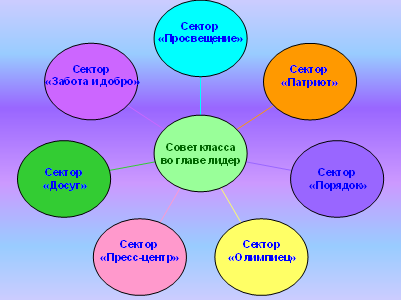 5 класс6 класс7 класс8 класс9 классРодители + школа +дети»Формы и методы взаимодействия с родителями:5 класс6 класс7 класс8 класс9 классМатериально-техническое обеспечение программыКлассный кабинет.Компьютер.Интерактивная доска.Методические пособия.Список литературы1. Байбородова Л. В., Рожков М. И. Воспитательный процесс в современной школе: Учеб. пособие. Ярославль,1998. 2. Богуславская И. Деятельность классного руководителя в современной школе // Народное образование. М.,1999. № 6. С. 99—102.3. Быков А.К., Мельниченко И.И. Патриотическое воспитание школьников в учебном процессе. М.: Творческий центр СФЕСС, 20074. Гуткина Л. Д. Настольнаякнига классного руководителя //Классный руководитель.М., 1999. № 3. С. 17—29.5. Давыдов В.В Проблемы развивающего обучения. М.: педагогика. 1986. 
6. Дереклеева Н. И., Савченко М. Ю., Артюхова И. С. Справочник классного руководителя. 5- 9 классы. М.: Вако,2006. 7. Егорова Л.А.Родительские собрания.М.: Вако,20098. Лупоядова Л. Ю., Мельникова Н. А., Якимович И. Г. Родительские собрания 8 – 9 классы: беседы, лекции, тесты, практикумы, анкеты для родителей. Волгоград: Учитель, 2006. 
10. Маленкова Л. И. Классный руководитель (воспитатель): практические материалы. М.: педагогическое общество России, 2005. 11. Максимцева Т.А., Кузьмина О.В. Воспитываем гражданина. М.: Глобус, 200712. Рожков М. И., Байбородова Л. В. Организация воспитательного процесса в школе. М.: Владос, 2001. 
13. Рожков М. И. Классному руководителю. Учебно-методическое пособие. М.: Владос, 2001. 14. Степанова Е.Н., Александрова М.А. Классные классные дела М.: Творческий Центр Сфера, 200815. Сергеева В. П. Классный руководитель в современной школе. М.,200216. Щуркова Н. Е. Классное руководство: теория, методика, технология. М., 1999Источникиhttp://www.edukuban.ru/complproject/new_school/nasha_new_skola_2010/http://mon.gov.ru/pro/fgos/http://mon.gov.ru/dok/akt/6591/http://standart.edu.ru/catalog.aspx?CatalogId=985http://cultura.spb.ru/private/Priloj/Koncepcia.htmhttp://www.smolpedagog.ru/article%2079.html№Название направленияОбщее количество часовЧасы аудиторных занятийЧасы внеаудиторных занятий5 класс5 класс5 класс5 класс5 класс1.Гражданско-патриотическое12752.Духовно-нравственное9733.Спортивно-оздоровительное14774.Ученическое самоуправление15695.Родители+школа+дети996 класс6 класс6 класс6 класс6 класс1.Гражданско-патриотическое8442.Духовно-нравственное9723.Спортивно-оздоровительное16794.Ученическое самоуправление13675.Родители+школа+дети997 класс7 класс7 класс7 класс7 класс1.Гражданско-патриотическое9452.Духовно-нравственное8713.Спортивно-оздоровительное14864.Ученическое самоуправление9365.Родители+школа+дети998 класс8 класс8 класс8 класс8 класс1.Гражданско-патриотическое11742.Духовно-нравственное9723.Спортивно-оздоровительный11744.Ученическое самоуправление11475.Родители+школа+дети999 класс9 класс9 класс9 класс9 класс1.Гражданско-патриотическое9452.Духовно-нравственное9633.Спортивно-оздоровительное11474.Ученическое самоуправление16795.Родители+школа+дети99МесяцМероприятиеЗадачиСентябрьЯ – пятиклассник.Классный час: «Мы снова вместе! Это здорово!»Познакомить учащихся с правилами поведения в старшей школе, с правами и обязанностями школьников.Формировать учебную мотивацию и желание учиться.ОктябрьКлассный час-праздник, посвященный Дню города: «Город, в котором я живу»Выпуск стенгазеты «Поздравляю тебя, Краснодар!»Посвящение в пятиклассники.Познакомить учащихся с историей города. Развивать познавательный интерес к своей малой родине. Прививать патриотические чувства, формировать чувство гордости за свой город.Воспитывать гордость за причастность к общему делу. Познакомить с традициями  школы.НоябрьУчастие в военно- спортивной игре «Зарница».4 ноября - День согласия и примирения.Классный час:«Сыны России»16.11 – Международный День Толерантности.Классный час:«Что такое толерантность»Развивать чувство патриотизма, любви к Родине.Объяснять, почему день освобождения Москвы стал официальным праздником –Днем народного единства.Развивать патриотизм и гражданскую солидарность.Знакомить учащихся с понятием «толерантность» и основными чертами толерантной и интолерантной личности. Формировать коммуникативные умения школьников.Декабрь12 декабря – День Конституции.Классный час:«Конституция-Закон нашей жизни».Конкурс:«Я – гражданин России».Знакомить учащихся с некоторыми статьями Конституции России.Активизировать познавательную деятельность и повысить интерес обучающихся к истории, традициям, государственным символам России. Воспитывать чувство патриотизма.ЯнварьКлассный час: «Мое «Я» в обществе».Формировать представление о том, что толерантность - необходимое условие адаптации к различным жизненным ситуациям.Февраль12 февраля – День освобожденияг. Краснодара от фашистов.Акций «Забота»: приглашение в гости ветеранов войны.23 февраля – День защитника Отечества»Акция «Подарок солдату»Воспитывать чувство патриотизма, уважения к людям старшего поколения. Развивать интерес и уважение к историческому прошлому России, к её традициям. Воспитывать позитивное отношение к службе в армии. Расширять кругозор учащихся.Способствовать сплочению классного коллектива. МартКлассный час: «Знакомимся с государственной символикой России».Развивать гражданскую позицию школьников.Расширять представления учащихся о символике России.Апрель12 апреля – День КосмонавтикиКосмический марафон "Путь к звездам" Пополнять и активизировать знания учащихся о космосе, космическом пространстве, первооткрывателях космоса, учёных, имевших отношение к космическим открытиям; развивать познавательный интерес, стимулировать познавательную активность. Воспитывать чувство патриотизма.Май9 мая – День Победы. Хроника Великой Победы: Классный час «Праздник, со слезами на глазах».Воспитывать у учащихся патриотические чувства, обучать пониманию смысла человеческого существования, формировать понимание и осознание исторического прошлого и будущего, своей непосредственной роли в жизни страны.МесяцМероприятиеЗадачиСентябрьУрок гражданственности и патриотизма.13.09 – День образования Краснодарского края.Воспитыватьчувство патриотизма.Развивать гражданскую позицию школьников.Знакомить учащихся с историей края.Октябрь«Моя Родина – г. Краснодар»Мероприятия, посвящённые Дню города.Экскурсия по городу с целью изучения регионального компонента.1.10 Международный День пожилого человека.Продолжать знакомить учащихся с историей города. Воспитывать чувство патриотизма, любви к Родине.Воспитывать доброжелательное отношение к пожилым людям.Продолжать знакомить с праздником Днем народного единства.Воспитыватьактивную гражданскую позиции обучающихся; привлекать их внимание к славным событиям истории России и судьбам их участников; формировать чувство патриотизма, уважения к родной стране, её истории.Формировать коммуникативные умения школьников. Содействовать развитию адекватной самооценки толерантного поведения.Ноябрь4 ноября - День народного Единства.- Классный час: «За землю русскую...»16.11 – Международный День Толерантности.Продолжать знакомить учащихся с историей города. Воспитывать чувство патриотизма, любви к Родине.Воспитывать доброжелательное отношение к пожилым людям.Продолжать знакомить с праздником Днем народного единства.Воспитыватьактивную гражданскую позиции обучающихся; привлекать их внимание к славным событиям истории России и судьбам их участников; формировать чувство патриотизма, уважения к родной стране, её истории.Формировать коммуникативные умения школьников. Содействовать развитию адекватной самооценки толерантного поведения.Декабрь12 декабря – День Конституции.Классный час:«Ваши права, дети».Воспитывать чувство патриотизма. Проинформировать учащихся об основных правах ребёнка; формировать положительное отношение к законам и их выполнению; способствовать формированию правовой культуры учащихся. Февраль12 февраля – День освобожденияг. Краснодара от фашистов.Встреча с ветеранами.23 февраля – День защитника Отечества»Акция «Подарок солдату»Воспитывать чувство патриотизма, уважения к людям старшего поколения, чувство сострадания, сопереживания.Создавать условия для воспитания и развития личности гражданина и патриота России, готового и способного отстаивать ее интересы. Воспитывать чувство патриотизма, гордости за свою страну.МартКлассный час: «С чего начинается Родина?»Формировать у учащихся стремления больше знать о своей Родине.Способствовать воспитанию патриотических чувств, любви и уважения к Родине.Апрель12 апреля –День космонавтики.Экскурсия в Высшее военное летное училище.Воспитывать чувство патриотизма, гордости за свою страну, её героев.Развивать интерес к знаниям о космосе, творческие способности.МайХроника Великой Победы:Литературно- музыкальная композиция «У войны не детское лицо».Познакомить детей с подвигом юных защитников нашей Родины во время Великой Отечественной войны.Расширять представления о военных годах. Побуждать к изучению истории своей страны.Формировать положительную нравственную оценку подвига защитников Родины. Помогать учащимся осознать себя частью русской истории, культуры.МесяцМероприятиеЗадачиСентябрьУрок гражданственности и патриотизма.13.09 – День образования Краснодарского края.Воспитыватьгражданственность,патриотизм.Воспитывать любовь к своей малой родине,гражданскую ответственность, достоинство, уважение к истории, культуре и традициям края, осознание священного долга - защиты своего Отечества, развивать чувство гордости и любви к Родине.ОктябрьЭкскурсия, посвящённая  Дню города: «Мой маленький Париж».Экскурсия с целью изучения регионального компонента.Продолжать знакомить учащихся с историей города. Воспитывать чувство патриотизма. Ноябрь4 ноября - День народного Единства.  16.11 – Международный День Толерантности.Игра «Проявляешь ли ты толерантность?»Развивать чувство патриотизма, любви к Родине.Формировать коммуникативные умения школьников,  культуру межэтнического общения, уважения к культурным, религиозным традициям, образу жизни представителей народов РоссииДекабрь12 декабря – День Конституции.Продолжаем  знакомство с государственной символикой. Символика Кубани.Интеллектуальная игра: «Знатоки права».Расширять знания о государственной символике.Создавать условия для осознания учащимися значимости государственной символики и расширения исторических знаний представлений о них.Знакомить детей с представлением о том, что они имеют неотъемлемые права, в частности, закрепленные в Конвенции о правах ребенка, научить применять их в жизни.Январь Классный час«Человек. Личность. Гражданин.  Межличностные отношения».Формировать понятия «личность, гражданин».Формировать коммуникативные умения школьников.Февраль Защитники моей Родины.Военно –спортивное мероприятие: «Защитник Родины – сильный, смелый, ловкий».Формировать у школьников патриотические качества, такие как чувство долга, ответственность и любовь к Отчизне.МартМногонациональная Россия.Классный час: «Национальность. Дружба и уважение к любому народу».Формировать коммуникативные умения школьников, воспитывать чувство уважение к любой национальности.Формировать осознанное и уважительное отношение к людям любой национальности, к вере и религиозным убеждениям других людей.Апрель12 апреля -День космонавтики.Классный час: «Россия – ведущий исследователь космоса. Первая международная космическая станция «Мир».Воспитывать чувство патриотизма, гордость за свою страну.Активизировать знания обучающихся о космосе, космическом пространстве, первооткрывателях космоса, учёных, имевших отношение к космическим открытиям; развивать познавательный интерес, стимулировать познавательную активность.МайХроника Великой Победы: «Никто не забыт, ничто не забыто…». Герои Великой Отечественной войны. Встреча с ветераном. Акция «Забота»Воспитывать чувство патриотизма, гордости за свою страну, за своих воевавших родственников. Укреплять веру в Россию, воспитывать чувство личной ответственности за Отечество.Воспитывать доброжелательное отношение к пожилым людям.МесяцМероприятиеЗадачиСентябрьУрок гражданственности и патриотизма«Кубань моя – степная дочь России».13.09 – День образования Краснодарского края.Классный час: «Роль Краснодарского края в политической, экономической и культурной жизни России».Воспитывать патриотизм, любовь к своей малой родине,гражданскую ответственность, достоинство, уважение к истории, культуре и традициям края,ОктябрьЭкскурсия: «Краснодар – Екатеринодар: город двух веков».Исторические памятники и достопримечательности города.Продолжать знакомить учащихся с историей города. Ноябрь4 ноября - День народного Единства.  16.11 – Международный День толерантности.Классный час: «Толерантность во взаимоотношениях детей и взрослых».Развивать чувство патриотизма, любви к Родине.Способствовать формированию основ культуры общения и построения межличностных отношений.Декабрь12 декабря – День Конституции.Классный час: «Гражданин. Мораль. Право».Воспитывать гражданскую ответственность, уважение к социальным нормам, приверженность гуманистическим и демократическим ценностям, закрепленным в Конституции РФ. Развивать у учащихся познавательный интерес, критическоемышление, нравственную и правовую культуру.ЯнварьКлассный час: «Современные герои Краснодара. Кто они?»Воспитывать патриотизм на примере современников.Февраль12 февраля – День освобождения г. Краснодара от фашистов.Встреча с ветеранами.Воспитывать чувство патриотизма, уважения к людям старшего поколения. Содействовать формированию у учащихся представлений о том, что история страны состоит из истории отдельных личностей.МартКлассный час: «Наша страна и люди, которые в ней живут».Знакомить с общественно – политической жизнью страны.Развивать чувство патриотизма. Воспитывать чувство гордости за свою страну.Апрель12 апреля -День космонавтики. Классный час: «Дорога в космос»Акция «Милосердие»(помощь ветеранам Вов, участникам локальных войн, помощь детям сиротам, оказание помощи детским домам)Расширять и углублять знания учащихся об освоении человеком космического пространства. Воспитывать чувство гордости за подвиги покорителей космоса.Воспитывать чувство сострадания, милосердие.МайХроника Великой ПобедыКлассный час «Ордена и медали Вов»Экскурсия в  город-герой Новороссийск.Сохранять историческую память, традиции и преемственность поколений через художественное слово, музыку, средствами искусства. Развивать доброжелательность и эмоциональную отзывчивость, понимание и сопереживание другим людям.МесяцМероприятиеЗадачиСентябрь13.09 – День образования Краснодарского края.Урок гражданственности и патриотизма.«Кубань – хлебная столица России.Его Величество Хлеб. Нивы Кубани».Воспитывать патриотизм, чувство гордости за свою малую родину.ОктябрьИскусство моего края. Музеи города Краснодара. «Экскурсияв Краснодарский художественный музей им. Коваленко».Пробуждать интерес к познанию искусства и культуры г. Краснодара. Знакомить учащихся с духовными ценностями художественного музея города.Ноябрь4 ноября - День народного Единства.  16.11 – Международный День Толерантности.Классный час: «Все мы разные»Развивать чувство патриотизма как духовно-нравственного стержня личности гражданина России.Способствовать социализации учащихся: создать условия для формирования терпимости к различиям между людьми.Формулировать принципы толерантности. Формировать коммуникативные умения школьников.Декабрь12 декабря – День Конституции. «Своя игра» на тему: «Символы России» Продолжать знакомить с Конституцией, с государственными символами и гимном как  неотъемлемой частью истории и культуры страны. Воспитывать гордость за свою Родину, понимание богатства культурных и исторических традиций играет большую роль в становлении личности ребенка.ЯнварьКлассный час: «Краснодарский край в цифрах».Воспитывать чувство патриотизма, гордости за свой край.Знакомить с достижениями науки, искусства, промышленности, строительства, образования нашего края.Февраль12 февраля – День освобождения г. Краснодара от фашистов.Встреча с ветеранами.Воспитывать чувство патриотизма, уважения к людям старшего поколения. Формировать чувство любви и гордости за Родину, за подвиг, совершенным русским народом. Воспитывать любовь и уважение к своей малой родине, к ее жителям. МартЛитературно- музыкальная композиция: «Россия – Родина моя». Красота и величие России в произведениях писателей и поэтов.Воспитывать любовь  к Родине, к природе, поэзии.АпрельАкция «Милосердие» (помощь ветеранам Вов, участникам локальных войн, помощь детям сиротам, оказание помощи детским садам)Классный час: «У моей России щедрая душа…»Воспитывать чувство сострадания, милосердия.Воспитывать любовь  к Родине, чувство гордости за свою страну.МайХроника Великой Победы: «Ради жизни на Земле»Акций «Забота»Формировать у детей устойчивое нетерпение и противодействие идеологии фашизма.Сохранять память о жертвах фашизма и героях антифашистского сопротивления.Воспитывать чувство гордости за героическое прошлое страны, её народ.МесяцМероприятиеЗадачиСентябрь1 сентября – День знаний, Всемирный день мира.Классный час: «Здравствуй, человек!" Знакомство с классным коллективом.Воспитывать желание общаться, дружить.Способствовать принятию личностью нравственно ценных идей. Стимулировать нравственно ценные мотивы поведения.ОктябрьКлассный час:  «Урок вежливости»Формировать у учащихся ценностную ориентацию, способность формулировать нравственные суждения. Прививать потребность культурного поведения.НоябрьКлассный час: «Какой я? Взгляд на себя со стороны».Способствовать сплочению классного коллектива.Вызвать эмоциональный сдвиг в отношении к личности человека на основе принципов гуманизма.ДекабрьКлассный праздник: «Без друзей меня чуть-чуть, а с друзьями много».Формировать умение общаться в коллективе. Воспитывать доброжелательность в отношении друг друга.ЯнварьКлассный час: «От улыбки хмурый день светлей». Улыбка в жизни человека.Воспитывать доброжелательность, умение видеть красоту в простом  и обыденном.ФевральКлассный час: «Умение прощать - свойство сильных. Слабые никогда не прощают».Продолжать работу по созданию благоприятного климата в коллективе.Научиться прощать, чтобы не тратить минуты жизни на никому не нужные обиды. МартИгра «Счастливый случай»: Я и мои способности.Развивать познавательные способности учащихся, интерес к познанию окружающего мира.АпрельКлассный час- беседа: Словом можно «убить», словом можно «спасти». Добрые и злые шутки. Прозвища – дразнилки.Воспитывать доброжелательность в отношении друг друга.МайКлассный час-диспут: «Правда, ложь, фантазия». Как отличить ложь от фантазии. Ложь во спасение.Развивать общую культуру детей. Воспитывать доброжелательность в отношении друг друга.МесяцМероприятиеЗадачиСентябрьКлассный час : «Мой класс – моя семья».Способствовать сплочению классного коллектива.Формировать позитивные межличностные отношения.Октябрь21 октября –Международный день школьных библиотек.Читательская конференция: «Праздник встречи с любимой книгой»Способствовать сплочению классного коллектива. Воспитывать любовь к книге.Ноябрь20 ноября – всемирный день ребенка.Классный час: «Как прекрасен этот мир! Посмотри.»28 ноября – день Матери.Способствовать развитию коммуникативных умений, взаимопонимания. Помочь разобраться в сложных философских категориях.Формировать уважительное отношение к семье, любви к матери.ДекабрьКлассный час: «Как научиться слушать и слышать другого человека».Развивать умение слушать и слышатьчеловека.Формировать позитивные межличностные отношения. Способствовать развитию коммуникативных умений,  взаимопонимания.ЯнварьКлассный праздник:«С порога смотрела звезда Рождества…»Развивать интерес к культуре и быту своего народа. Знакомить  учащихся с историей возникновения праздника Рождество Христово Выработка коммуникативных навыков.ФевральКлассный час: «Этикет и мы»Усвоить основные этические требования в поведении и общении с   людьми, овладеть навыками культурного поведения.Совершенствовать навыки культуры поведения. Март18 марта –международный день музеев.Виртуальная экскурсия в Третьяковскую галерею.Классный час: «Всякое дело человеком ставится, человеком и славится».Передавать положительный духовный опытпоколений.Приобщать детей к народному творчеству, прививать любовь к народным традициям.Апрель1 апреля – день юмора.Классный час: «1 апреля в разных странах»Развивать интерес к празднику.Способствовать  развитию юмора. Способствовать сплочению классного коллектива.Май24 мая- День славянской письменности и культуры.Классный час: «Аз, буки, веди...»Знакомить  с национальными традициями и их особенностями.Развивать стойкий интерес к исконным традициям своего народа.Вырабатывать коммуникативные навыки.МесяцМероприятиеЗадачиСентябрьКлассный час:«Мы должны жить в мире и согласии»Продолжать работу по созданию благоприятного психологического климата в коллективе. Способствовать развитию коммуникативных умений, взаимопонимания.ОктябрьКак повысить культуру речи?Классный час: «Сквернословие и его последствия»Привлекать внимание учащихся к проблеме сквернословия, информировать о возможных последствиях сквернословия для здоровья. Воспитывать любовь и уважение к родному языку.Ноябрь28 ноября – день Матери.Праздничный концерт: «Великое, святое слово –мама».Воспитывать достойного человека с любовью, чуткостью и заботой, относящегося к своей матери.ДекабрьКлассный час- беседа: «Роскошь человеческого общения».Расширять знания учащихся об общении с людьми и самим собой.Развивать умение чувствовать меру воспитанности собеседника, его отношение к другим людям.ЯнварьДискуссия: «Внимание и внимательность.  Слова одного корня?»Расширять круг знаний и интересов учащихся.Развивать познавательную активность учащихсяФевральКлассный час: «Семь чудес света»Развивать эстетический вкус учащихся, расширять их представления о культуре древнего мира.МартКлассный час-беседа: «Чудо, имя которому— КНИГАРасширять представления учащихся о роли книги в жизни человека, прививать навыки читательской культуры, воспитывать бережное отношение к книге, стимулировать самообразование школьников.Апрель1 апреля – День смеха.17 апреля- День Российской науки.Классный час : «О сколько нам открытий чудных…»Развивать фантазию, чувство юмора, находчивость, смекалку, актерские способности, дать возможность проявить себя, сплотить ребятРасширять кругозор учащихся в области достижений отечественной науки. Развивать познавательную активность учащихся.Повышать уровень знаний и совершенствовать умения и навыки самостоятельной работы учащихся в интересующих областях науки.МайКлассный час: «Мир моей души»Игра: «Что помогает душе расти»;обсуждение вопроса: куда бы можно было полететь, если бы на один день были даны крылья.Определить, какие сокровища бывают (чистые помыслы, добрые поступки, вера, надежда, любовь, сострадание, стремление к совершенству);МесяцМероприятиеЗадачиСентябрьКлассный час: «Каждый человек достоин уважения».Привлекать внимание детей к проблеме уважения друг друга.Воспитывать чувство ответственности, навыки самооценки.ОктябрьКлассный час - общение: «Как выразить настроение. Плохое настроение, хорошее настроение. Причины».Понимать чувства и настроение других. Научить  владеть своими чувствами и настроением. Понятие «воля», «сила воли», «характер», «настроение», «чувства».Ноябрь Классный час- беседа: «Как жить в гармонии с собой?»Формировать личность, способную к независимому поиску смысла и цели жизни, анализу окружающей действительности.ДекабрьЧеловек и творчество. Конкурс «Встретим Новый год вместе».Способствовать сплочению классного коллектива.Создать необходимые условия для проявления творческой индивидуальности каждого школьников.ЯнварьКлассный час: «Конфликты в нашей жизни»Помогать учащимся  усвоить сущность понятий  «спор», «конфликтная ситуация», «инцидент», правила предупреждения конфликтов.ФевральКлассный час: «О том, кому труднее, чем мне».Воспитывать доброжелательное отношение к людям, воспитывать чувство сострадания, сопереживания, уважения.Март27 марта – Всемирный день поэзии.Библиотечный урок. Что вы знаете о поэзии? Поэзии звучащая строка. Любимые стихи. Расширять представления учащихся о роли поэзии в жизни человека, прививать навыки читательской культуры.  Стимулировать самообразование школьников.АпрельКлассный час:«Юмор в жизни человека».Воспитывать творческие способности, чувство юмора, умение веселиться, организовывать досуг.МайКлассный час –дискуссия: «Мы икультура»Развивать умениепроводить анализ и самоанализ, оценивать других и себя, развивать ценностные ориентации, воспитывать культуры ведения дискуссии.МесяцМероприятиеЗадачиСентябрь«Я- выпускник»Акцентировать внимание учащихся на собственной  личности с целью самопознания и дальнейшего саморазвития.ОктябрьКлассный час: «Жизненные ценности»Способствовать осознанию подростками собственных жизненных ценностей и их влияния на формирование личности.Ноябрь10 ноября – Всемирный день молодежи.Классный час:«Как научиться понимать друг друга?» Взрослые дети и родителиОказывать помощи в  осмыслении затруднений в общении. Конструктивное разрешение конфликтов.ДекабрьКлассный час:«Отношения в семье». Способствовать формированию ценностного отношения к семье, ее традициям.Развивать способности смотреть на проблемы с позиции других людей, в том числе и глазами родителей, быть толерантны к чужим мнениям. Развивать чувства ответственности за свои слова и поступки.ЯнварьКлассный час: «Во что мы  верим» Показать, что человек должен верить в добро, в дружбу, в любовь, в бога. Определить, как и что или кто помогает человеку поверить в любовь, добро, в бога;обсудить, во что должны верить люди разных профессий.Способствовать развитию коммуникативных умений, доброты, взаимопонимания.ФевральКлассный час: «Роскошь человеческого общения».Расширять знания учащихся об общении с людьми и самим собой. Развивать умение учащихся вести себя  в соответствии с нравственными нормами, правилами поведения, этикета.Март18 марта –международный день музеев.Экскурсия в Историко-археологический музей им. Фелицына»Передавать положительный духовный опытпоколений,  сконцентрированный в традицияхнарода.АпрельКлассный час: «Космо-star»Привлекать учащихся к изучению истории космонавтики. Способствовать развитию познавательных способностей.МайМир профессий.  Или какую дверь открыть?Обсуждать перспективы профессионального самоопределения школьников.МесяцМероприятиеЗадачиСентябрьКлассный час-беседа : «Дорога в школу и домой»Учить намечать наиболее безопасный путь в  школу и домой.  СентябрьКлассный час-беседа: «Режим дня – наш помощник и друг»Убеждать в необходимости соблюдения режима дня, прививать умение правильно распределять время на работу и отдых.Сентябрь27.09 – Всемирный День туризмаВыезд на природу.Развивать у детей чувство дисциплинированности, вести пропаганду здорового образа жизни. Прививать навыки, которые могут пригодиться в походе.ОктябрьКлассный час-беседа:«Огонь наш друг и враг». Правила поведения  при пожаре дома, в школе.Ко Дню города:Спортивный праздник  «О, СПОРТ!»Формировать умения обращаться с огнеопасными приборами.Приобщать детей  к соблюдению здорового  образа жизни. Формировать  у учащихся интерес занятиям спортом.НоябрьКлассный час-беседа: «Правила поведения в транспорте».Обучать детей правилам безопасного  поведения в общественном транспорте.Воспитывать дисциплинированность. НоябрьПравила личной гигиены. Формировать культуру сохранения здоровья.Развивать гигиенические навыки.Ноябрь«Осторожно! Гололёд» беседа о правилах поведения на улице в зимний период.Прививать детям навыки осторожного поведения на скользкой дороге. НоябрьВыезд в Ботанический сад.«Люби и охраняй наш общий дом – планету Земля».Учить видеть красоту, сохранять и оберегать её.Развивать чувство ответственности в отношении к природе.ДекабрьВидеолекторий : «Я и мое здоровье»Формировать культуру сохранения здоровья.  Поговорить о слагаемых здоровья, негативных факторах, влияющих на здоровый образ жизни.ДекабрьПетарды и фейерверки – не только праздник, но и опасность. Рассказать детям об опасности, которую представляют собой различные виды пиротехники. ЯнварьКлассный час-беседа:«Правила обращения сэлектроприборами».Выработать свод правилобращения с электроприборами. ЯнварьВыезд в исторический музей: «Кто они- люди большого спорта?»Приобщать детей  к соблюдению здорового  образа жизни. Формирование  у учащихся интереса к занятиям спортом путем знакомства со знаменитыми спортсменами.ФевральКакие опасности подстерегают        нас на улицах и дорогах?  Формировать и развивать у учащихся целостное восприятие окружающей дорожной средыПроводить анализ  типичных ошибок в поведении детей на улицах и дорогахФевраль«Весёлые старты»Спортивные соревнования, посвящённые Дню Защитника Отечества.Приобщать детей  к соблюдению здорового  образа жизни. Формировать  у учащихся интереса к занятиям спортом.Март01.03. – Всемирный День гражданской обороны.Как поступить, если тебе понадобилась помощь? Классный час: «Слово о родном крае».Знакомить детей  с правилами поведения  в экстренных ситуациях. Воспитывать любовь к родному краю, бережное отношение к  природе.Апрель22.03. – Всемирный день воды ОСВОД – правила поведения у открытых водоёмов.Обучать детей правилам дисциплинированного поведения на берегу реки и моря.Апрель07.04. – Всемирный День здоровья.«День Здоровья в школе»Формировать потребность в здоровом образе жизни. МайПДД во время летних каникул Повторять правила уличного движения для пешеходов, развивать умения самостоятельно пользоваться полученными знаниями в повседневной жизни.МайМеры безопасности на водоёмах. Развивать у детей чувство ответственности за собственную жизнь. Прививать навыки, которые могут пригодиться в экстремальных ситуациях на водоёмах.МесяцМероприятиеЗадачиСентябрьКлассный час: «Здоровье – драгоценный дар природы». Почему человек сам творец своего здоровья. Гармония в природе и в человеке. Человек – часть природы.Расширять и систематизировать знания о здоровом образе жизни; создавать условия для формирования у учащихся осознанной потребности в сохранении и укреплении здоровья; воспитывать бережное  отношение к своему здоровью и к окружающей среде, любовь к спорту. Сентябрь27.09 – Всемирный День туризма«Школа туриста»Развивать у детей чувство дисциплинированности, вести пропаганду здорового образа жизни. Прививать навыки, которые могут пригодиться в походе.ОктябрьИгра – викторина:«Мы – пешеходы»Классный час: «Как сберечь планету?»В игровой форме закреплять знания о ПДД.Расширять кругозор учащихся по ПДД Формировать экологические знания детей. Воспитывать бережное отношение к природе.НоябрьКлассный час: Как научиться говорить «нет»?Развивать у детей чувство ответственности за собственную жизнь. Пропагандировать здоровый образ жизни.ДекабрьПравила поведения на скользкой дороге. Правила обращения со взрывоопасными предметами.Классный час:"Наркотикам — нет!"Знакомить детей с правилами осторожного обращения со взрывоопасными предметами.Расширить знания  детей о правилах здорового образа жизни.Показать вредное влияние наркотиков на организм.ЯнварьАкция «Дети Кубани против наркотиков»Пропагандировать здоровый образ жизни.ФевральЭстафета «Сильные, ловкие, смелые»Соревнования, посвящённые Дню Защитника Отечества.Приобщать детей  к соблюдению здорового  образа жизни. Формировать  у учащихся интерес к занятиям спортом.Март01.03. – Всемирный День гражданской обороны. «Помоги себе сам» Правила поведения при  возникновении чрезвычайных ситуаций.Знакомить с правилами поведения при  возникновении чрезвычайных ситуаций.Март20 марта –день защиты земли.Классный час: «Земля- наш общий дом»Формировать экологические знаний подростков. Воспитывать любвовь к природе, Родине, самому себе, развитие наблюдательности, внимательности.Апрель22.03. – Всемирный день водыОСВОДПопуляризация плавания.Развивать у детей чувство ответственности за собственную жизнь. Прививать навыки, которые могут пригодиться в экстремальных ситуациях на водоёмах.Апрель07.04. – Всемирный День здоровья.«День Здоровья»Знакомство с различными спортивными секциями.Формировать у детей потребность в здоровом образе жизни. Воспитывать стремление заниматься спортом, улучшать и укреплять здоровье.АпрельКрасная Книга КубаниЗнакомить с редкими животными и растениями Кубани.МайПДД во время летних каникул.  Повторять правила дорожного движения для пешеходов, развивать умения самостоятельно пользоваться полученными знаниями в повседневной жизни.МайОСВОД – правила поведения у открытых водоёмов. ТБ во время летних каникул.Развивать у детей чувство ответственности за собственную жизнь. Прививать навыки, которые могут пригодиться в экстремальных ситуациях на водоёмах, на дороге, в квартире, правила осторожного обращения с незнакомыми животными.МайТуристическая поездкаРазвивать у детей чувство дисциплинированности, вести пропаганду здорового образа жизни.МесяцМероприятиеЗадачиСентябрь«Режим дня и  спорт»Продолжать объяснять детям значение режима,  Формировать у учащихся культуру сохранения и совершенствования собственного здоровья.Сентябрь27.09 – Всемирный День туризмаИзготовление памяток, листовок для учащихся школы и жителей КМР по Закону №1539Развивать у детей чувство дисциплинированности, вести пропаганду здорового образа жизни.ОктябрьМеры по профилактике возникновения пожаров. Правила поведения при возникновении пожаров.Классный час: Вредные привычки –правда или вымысел?Познакомить детей  с правилами поведения  при пожаре дома, в школе.Формировать умения обращаться с огнетушителем.Познакомить учащихся с объективными, соответствующими возрасту знаниями о вредных привычках, формирование здоровых установок и навыков ответственного поведения, снижающих вероятность при общении к употреблению табака, алкоголя и др. психоактивных веществ.Ноябрь«Осторожно! Гололёд» беседа о правилах поведения на улице в зимний период, об опасности нависающих с крыш сосулек.Развивать у детей чувство ответственности за собственную жизнь.ЯнварьТвоя безопасность при возникновении контактов с малознакомыми и случайными людьми.Воспитыватьу детей чувство ответственности за собственную жизнь.ЯнварьПравила обращения с газом. Какую опасность представляют газовые плиты в квартирах. Дать представление о пользе и вреде газа.Формировать навыки обращения с газовыми приборами.ЯнварьКлассный час: «Как заниматься спортом без ущерба для здоровья».Классный час с элементами проектной деятельности.Воспитывать у учащихся потребность ведения здорового образа жизни; повышать уровень информированности по негативному влиянию вредных привычек на здоровье человека и особенно подростка.ФевральБеседа о здоровом питании.Познакомить с продуктами питания, которые могут нанести вред здоровью.Прививать учащимся навыки культуры питания. Февраль«Весёлые старты» Спортивные соревнования, посвящённые Дню Защитника Отечества. Приобщение детей  к соблюдению здорового  образа жизни.Формировать  у учащихся интерес к занятиям спортом.МартМы – велосипедисты. Правила поведения велосипедистов на дороге.Обучать детей правилам дисциплинированного поведения на улице.Март01.03. – Всемирный День гражданской обороны.«Помоги себе сам» Правила поведения при  возникновении чрезвычайных ситуаций.Как вести себя при землетрясениях.Развивать у детей чувство ответственности за собственную жизнь. Рассказать о правилах поведения при возникновении чрезвычайных ситуаций.Март«Экстремальные виды спорта. Что мы о них знаем?»Познакомить детей с экстремальными видами спорта. Объяснить их пользу и вред. Развивать у детей чувство ответственности за собственную жизнь.Апрель22.03. – Всемирный день водыОСВОД – правила поведения у открытых водоёмов.Беседы о водных видах спорта. Развивать у детей чувство ответственности за собственную жизнь. Популяризация водных видов спорта.Апрель07.04. – Всемирный День здоровья.«День Здоровья»Спортивные эстафеты на свежем воздухе. Приобщение детей  к соблюдению здорового  образа жизни.Формировать  у учащихся интерес к занятиям спортом.Классный час: «Экологические проблемы нашего края». Экологическое воспитание школьников.Акция: посади цветы. Выпуск экологической газеты «Живи, мой край!»Формировать сознательное отношение к окружающей природной среде, формировать личность, характеризующуюся развитой экологической культурой, которая проявляется в бережном и ответственном отношении к природе, формировать нравственное и эстетическое отношение к природе.МайПДД во время летних каникул Повторять правила дорожного движения для пешеходов, развивать умения самостоятельно пользоваться полученными знаниями в повседневной жизни.Май«Мама, папа, я – спортивная Семья»Пропагандировать здоровый образ жизни. Воспитывать чувство гордости за свою семьюМайТуристическая поездкаРазвивать у детей чувство дисциплинированности, вести пропаганду здорового образа жизни.МайМеры безопасности на водоёмах.  ТБ во время каникул.Развивать у детей чувство ответственности за собственную жизнь. Прививать навыки, которые могут пригодиться в экстремальных ситуациях на водоёмах, на дорогах, в квартире.МесяцМероприятиеЗадачиСентябрь«Вспоминаем то, что знаем. Повторять правила дорожного движения для пешеходов, развивать умения самостоятельно пользоваться полученными знаниями в повседневной жизни.СентябрьРациональное использование свободного времени – залог хорошей учёбы. «Режим дня»Развивать у детей чувство саморегуляции, дисциплинированности.Октябрь27.09 – Всемирный День туризмаРазвивать у детей чувство дисциплинированности, вести пропаганду здорового образа жизни.ОктябрьКлассный час: «Нет на свете Родины красивей»Прививать учащимся любовь к природе нашего края.Ноябрь21 ноября – всемирный день отказа от курения.Классный час: «Невидимые враги человека, которые ему мешают жить».Подводить к осознанному пониманию пагубных последствий этой вредной привычки.Познакомить с исследованиями химии, биологии, социологическими данными по этой проблеме.Формировать культуру сохранения здоровьяНоябрьКлассный час: «Мы есть то, что мы едим»Расширять представление о режиме питания человека, важности соблюдения режима питания.ДекабрьПравила поведения на скользкой дороге.Развивать у детей чувство ответственности за собственную жизнь. Воспитывать дисциплинированности на скользкой дороге.Декабрь «Чтобы праздник не стал бедой»Учить правилам обращения со взрывоопасными предметами.Япварь Правила поведения в сезон вирусных заболеваний. Как уберечься от гриппа.Развивать у детей чувство ответственности за собственную жизнь. Формировать культуру сохранения здоровья.Япварь Зимняя олимпиада «Сочи 2014»Классный час: «Наши земляки -олимпийские чемпионы»Познакомить с достижениями Олимпийских чемпионов. Воспитывать чувство патриотизма, гордости на примерах олимпийцев- земляков.Формировать  у учащихся интереса к занятиям спортом.ФевральКак не стать жертвой преступления. Обсуждать  с детьми проблему личной безопасности человека. Проводить анализ  типичных ошибок в поведении детей на улицах и дорогахФевральВоенно- спортивная игра«Зарница», посвящённая  Дню Защитника Отечества.Приобщать детей  к соблюдению здорового  образа жизни. Формировать  у учащихся интереса к занятиям спортом.Март01.03. – Всемирный День гражданской обороны. «Помоги себе сам» Правила поведения при  возникновении чрезвычайных ситуаций.Как себя вести при террористических актах.Развивать у детей чувство ответственности за собственную жизнь. Воспитывать дисциплинированности при возникновении чрезвычайных ситуаций. Прививать навыки поведения в случае террористических актов.МартИгра «Слагаемые здоровья».Пропагандировать здоровый образ жизни.Формировать стремление к здоровому образу жизни; осознанию здоровья как одной из главных жизненных ценностей.Апрель07.04. – Всемирный День здоровья.«День Здоровья в школе»Классный час: «Летопись олимпийских игр»Приобщать детей  к соблюдению здорового  образа жизни. Формировать  у учащихся интерес к занятиям спортом.Познакомить учащихся с историей Олимпийского движения.  Способствовать воспитанию здорового образа жизни.МайТуристическая поездкаПриобщать детей  к соблюдению здорового  образа жизни. Формировать  у учащихся интерес к занятиям спортом.МайМеры безопасности на водоёмах. ТБ во время летних каникул. ПДДРазвивать у детей чувство ответственности за собственную жизнь. Воспитание дисциплинированности на водоёмах, на дорогах, в квартире, в общественных местах.МесяцМероприятиеЗадачиСентябрь Классный час: «Гигиена питания. Гигиена тела»Способствовать расширению и закреплению знаний о гигиене питания, формированию здорового образа жизни.Октябрь27.09 – Всемирный День туризмаПознавательно-развлекательная игра:«Путешествуем по миру»Пробуждать интерес к здоровому образу жизни. Расширять общий кругозор, развивать интерес к различным сферам знания.Ноябрь21 ноября – всемирный день отказа от курения.Пресс – конференция.Курение - За и против.Воспитывать негативное отношение к табакокурению.Целенаправленно формировать осознанное отрицательное отношение к курению.Вырабатывать умение противостоять давлению среды в приобщении к вредным привычкам.ДекабрьКлассный час: «Здоровая пища для всей семьи».Формировать понимание роли правильного питания в жизни человека, необходимости регулярного питания.Воспитывать приверженность здоровому образу жизни.ЯнварьБеседа с врачом:«Привычка – вторая натура. Вредные привычки –злостные разрушители здоровья...»Развивать способность избавления от вредных привычек.Развивать чувство самосохранения, присущее здравомыслящему человеку.ФевральКлассный час: «Увлечение спортом - мода или сохранение здоровья?»Воспитывать уверенность в том, что здоровый образ жизни делает человека свободным и независимым.Март Спортивное соревнование- конкурс«Сильные, смелые, ловкие, умелые»Внеклассное  мероприятие:«Олимпийская клятва»Приобщать детей  к соблюдению здорового  образа жизни. Формировать у учащихся интереса к занятиям спортом.Пропагандировать здоровый образ жизни.Расширять представления школьников о  системе  олимпийских и паралимпийских ценностей.Вовлекать учащихся  в  активную поисковую и аналитическую  деятельность.Апрель07.04. – Всемирный День здоровья.Спортивные соревнования.Классный час: «Прекрасное слово – жизнь»Создавать условия для формирования у учащихся отчетливых представлений о влиянии на организм наркотических веществ. Закреплять у детей положительное отношение к здоровому образу жизни. МайОзеленение школьной территории. Акция: Посади дерево.МесяцМероприятиеЗадачиСентябрьПраздник:«Первый раз в пятый класс». Адаптация пятиклассников к новой системе обучения, создание атмосферы и гуманных взаимоотношений педагогов и учеников.Классный час: «Самопредставление «Это – Я».Выборы Лидера классного самоуправления.Распределение поручений в классе.Способствовать сплочению классногоколлектива.Выявлять лидеров в классе, определять организационную структуру коллектива.ОктябрьПраздник:«Посвящение в пятиклассники». Знакомство с традициями школы.Классный час:«Мы разные – в этом наше богатство, мы вместе – в этом наша сила!»Воспитывать желание общаться, дружить. Проанализировать различные способы взаимодействия в классе, выбрать организационную структуру класса. Способствовать сплочению классного коллектива.НоябрьПраздник: «День именинника» Поздравление осенних именинников.Диагностическое исследование Школьной мотивации пятиклассников.Способствовать сплочению классного коллектива. Развивать умение общаться в коллективе. Формировать культуру общения.Определить, какой тип мотивации преобладает у детей. Сформировать представление об индивидуальных и коллективных ценностях в классе.ДекабрьКлассный час: «Наш класс на перемене»Новый Год: «История возникновения праздника»Учить проведению самоанализа поведения.Способствовать сплочению классного коллектива. Познакомить с историей празднования Нового года, «биографией» Деда Мороза;ЯнварьКлассный час: «Как мы выполняем поручения в классе».Взаимоотношения в коллективе. Какие они? Диагностика детского коллектива. Развивать у учащихся умение вести рассуждение и адекватно оценивать себя.Выявлять явных лидеров. Наметить коррекционные мероприятия.ФевральПраздник:«День именинника» Поздравление зимних именинников.Классный час: «О внешнем виде ученика» Развивать умение общаться в коллективе. Формировать культуру общения.Обсудить вопросы школьной формы. Сделать вывод о том, что внешний вид дисциплинирует.МартПраздник  8 марта – Международный женский день.Поздравляем наших мам, девочек.Умение общаться в коллективе, уважение девочек к мальчикам, мальчиков к девочкам, детей к взрослым.Классный час: «Дружба начинается с улыбки»Расширять знания учащихся о взаимоотношениях людей, о дружбе. Способствовать сплочению классного коллектива. Воспитывать у учащихся умение дружить по-настоящему.АпрельПраздник:  «День именинника».Поздравление весенних именинников.Классный час: « Причины и последствия детской агрессии»Развивать умение общаться в коллективе. Формировать культуру общения.Обсудить причины агрессии, формировать культуру общения, учиться находить пути преодоления детской агрессии.МайОткуда пришло имя моё?Дать понятия «имя», «имена мужские и женские», «значение имен», показать необходимость  уважать имя человека.Выпуск стенгазеты «Наш класс». Понятие «класс», «коллектив класса». Коллективная творческая работаСодействовать осознанию учащимися уникальности классного коллектива. Формировать культуру общения. Способствовать сплочению классного коллектива.МесяцМероприятиеЗадачиСентябрьСоставляем «Наши правила поведения и общения в классе»Классный час: «Мои одноклассники»Содействовать осознанию учащимися уникальности классного коллектива. Формировать культуру общения. Способствовать сплочению классного коллектива.Способствовать развитию умения понять другого человека, установлению доброжелательных отношений между учащимися, воспитанию чувства коллектива.ОктябрьКлассный час:«Что такое характер?»Знаешь ли ты себя? Твои плюсы и минусы. Закон «эгоцентризма». Закон «непохожести».Познакомить детей с различными типами темпераментов, чертами характера, провести анкетирование с целью самопознания.НоябрьПраздник«День именинника» Поздравление осенних именинников.Способствовать сплочению классного коллектива. Развивать умение общаться в коллективе. Формировать культуру общения.НоябрьКлассный час: «Моё воображение»Стимулировать познавательную деятельность  учащихся, развивать интерес к своим возможностям.ДекабрьПраздник «Новый Год в разных странах» Тренинг: «Мир во мне, мир вокруг меня»Воспитывать интерес к культуре и истории народов разных стран, толерантность. Способствовать сплочению классного коллектива.Развивать творческие способности.Помочь учащимся зафиксировать свои умения видеть, чувствовать, адекватно воспринимать других людей.ЯнварьКлассный праздник:«Рождественские посиделки»Классный час:«Какой я друг»Развивать общую культуру детей через приобщение к русской национальной культуре, обычаям, традициям.Развивать у учащихся умения вести рассуждение и адекватно оценивать себя.ФевральПраздник: «День именинника» Поздравление зимних именинников.Поздравление мальчиков с днём защитника Отечества.Развивать умение общаться в коллективе. Формировать культуру общения.Способствовать сплочению классного коллектива.Март8 марта – Международный женский день.Концерт-поздравление  нашим девочкам.Классный час: «Дружба крепкая»Способствовать сплочению классного коллектива.Показать детям систему отношений с окружающими людьми; научить определять для себя значимые личностные ценности; воспитывать дружеские взаимоотношения.АпрельКлассный час:«Мои сильные и слабые стороны»Научить анализировать своё поведение, свои качества характера.Научить делать выводы относительно своих возможностей.МайПраздник:«День именинника» Поздравление весенних именинников.Развивать умение общаться в коллективе. Формировать культуру общения.МесяцМероприятиеЗадачиСентябрьЧас общения Качества личности. Терпение и настойчивость в достижении цели. Требовательность к себе и людям.Создавать благоприятный психологический климат в классном коллективе.Воспитывать уверенность в себе.Формировать умение свободного общения. ОктябрьКлассный час: «Значение эмоций для положительного взаимодействия с внешним миром». Обсудить проблему значения эмоций в жизни.Способствовать приобретению практических знаний по развитию эмоций школьников.НоябрьПраздник:«День именинника» Поздравление осенних именинников.Способствовать сплочению классного коллектива. Развивать умение общаться в коллективе. Формировать культуру общения.ДекабрьПраздник «Новый Год».Способствовать сплочению классного коллектива.Развивать творческие способности.ЯнварьКлассный час: «Наш народ и наш язык».Народные песни, сказки, былины. Народные традиции и народные праздники.Развивать общую культуру детей через приобщение к русской национальной культуре, обычаям, традициям.ФевральПраздник «День именинника» Поздравление зимних именинников.Поздравление мальчиков с Днём защитника Отечества.Развивать умение общаться в коллективе. Формировать культуру общения.Способствовать сплочению классного коллектива.Март8 марта – Международный женский день. Поздравляем  наших мам и девочек.Способствовать сплочению классного коллектива.Способствовать сближению взрослых и детей, формировать положительные эмоции.АпрельКонкурс знатоков "Знание – сила"Прививать интерес к знаниям, обогащать кругозор учащихся. МайПраздник: «День именинника» Поздравление весенних именинников.Развивать умение общаться в коллективе. Формировать культуру общения.МесяцМероприятиеЗадачиСентябрьПраздник«День именинника» Поздравление летних  именинников.Формировать позитивные межличностные отношения.Развивать творческие способности.ОктябрьКлассный час: «Подросток и мода»Способствовать развитию эстетического вкуса. Знакомить с секретами привлекательности.НоябрьПраздник«День именинника» Поздравление осенних именинников.Способствовать сплочению классного коллектива. Развивать умение общаться в коллективе. Формировать культуру общения.НоябрьКлассный час ко Дню матери: «Как хорошо, что есть семья, которая от бед хранит меня»Воспитывать любовь к близким. Формировать нравственную культуру детей и родителей, способствовать развитию коммуникативных умений, доброты, взаимопонимания.ДекабрьПраздник «Новый Год»Час общения Воспитание культуры. Что значит быть культурным человеком? Что значит быть образованным человеком?Этикет светского человека.Способствовать сплочению классного коллектива.Развивать творческие способности.ЯнварьКлассный час «Что такое Рождество»Развивать общую культуру детей через приобщение к русской национальной культуре, обычаям, традициям.ЯнварьДиалог с самим собой. Что мне интересно? Анкетирование учащихся и анализ результатов.Развивать общую культуру детей через приобщение к русской национальной культуре, обычаям, традициям.ФевральПраздник«День именинника» Поздравление зимних именинников.Поздравление мальчиков с днём защитника Отечества.Развивать умение общаться в коллективе. Формировать культуру общения.Способствовать сплочению классного коллектива.Март8 марта – Международный женский день. Поздравляем  наших девочек."Познание себя как способ осмысления окружающего мира" Способствовать сплочению классного коллектива.Формировать понятие«потребность в общении», для осознания потребности самопознания, для сплочения коллектива, для предотвращения конфликтных ситуаций в классе.АпрельЧас общенияСтруктура и развитие личности. Что мы знаем и чего не знаем о себе? Личность и ее самопознание. Темперамент, характер. Взросление «Я»Развивать умение общаться в коллективе. Формировать культуру общения.МайПраздник«День именинника» Поздравление весенних именинников.Развивать умение общаться в коллективе. Формировать культуру общения.МесяцМероприятиеЗадачиСентябрьПраздник«День именинника» Поздравление летних  именинников.Час размышлений: «Наша последняя школьная осень»Способствовать сплочению классного коллектива. Создавать положительный эмоциональный настрой и благоприятную атмосферу в классном коллективе.ОктябрьКлассный час«Твой выбор»Способствовать развитию умения принимать решения, отвечать за свои поступки, уметь проигрывать.НоябрьПраздник«День именинника» Поздравление осенних именинников.Способствовать сплочению классного коллектива. Развивать умение общаться в коллективе. Формировать культуру общения.НоябрьПраздник ко дню матери:  «Мамины глаза»Развивать умение общаться в коллективе. Формировать культуру общения со взрослыми. Воспитывать любовь и уважительное отношение к матери.ДекабрьПодготовка  и проведение Новогоднего бала.Развивать умение общаться в коллективе. Формировать культуру общения со взрослыми. Воспитывать любовь и уважительное отношение к матери.ДекабрьИгра «Аукцион талантов» - деловая играФормировать позитивные межличностные отношения.Развивать творческие способности.Декабрь Профессии моих родителей. Важность каждой профессииПредложения и советыЧто важнее: престиж или призвание? Чем нужно руководствоваться при выборе профессии? Что советуют психологи.Формировать позитивные межличностные отношения.Развивать творческие способности.ЯнварьКлассный час «Рождественские посиделки»ДиспутТвой выбор.Дороги, которые мы выбираем.Как научится работать и добиваться успеха.Развивать общую культуру детей через приобщение к русской национальной культуре, обычаям, традициям.ФевральПраздник«День именинника» Поздравление зимних именинников.Развивать умение общаться в коллективе. Формировать культуру общения.Способствовать сплочению классного коллектива.ФевральПраздник: «Рыцарский турнир»Создавать условия для творческого и общекультурного развития личности подростка, воспитывать подлинного патриота, с любовью относящегося к своему городу, в котором он живет, знающего и поддерживающего исторические и культурные традиции.МартИгра 8 марта – Международный женский день. Поздравляем  наших девочек.Откровенный разговорПо тропинке к сближению и семейномусчастью.Учитесь любить. С кем и как строить семью. Как построить семейные отношения? Дети и материнство.Верность. Быт и рутина.Способствовать сплочению классного коллектива.АпрельКлассный час: «Твой путь к успеху»Содействовать становлению и проявлению субъективности и индивидуальности учащихся, их творческих способностей.
Раскрывать составляющие жизненного успеха.
Формировать у учеников положительную концепцию: «Я знаю как нужно!»
Продолжать развитие коммуникативных качеств учащихся, навыков тренинга успешности.МайПраздник«День именинника» Поздравление весенних именинников.Праздник« Последний звонок»Есть только миг между прошлым и будущим...Развивать умение общаться в коллективе. Формировать культуру общения.Подвести итоги совместной деятельности детей, учителя и родителей. Формировать позитивные межличностные отношения.Воссоздать атмосферу доброго трогательного праздника, который останется в памяти будущих выпускников на долгие годы.МесяцМероприятиеЗадачиСентябрьСобрание- лекция:«Трудности адаптации пятиклассников к школе».Познакомить родителей с особенностями адаптации детей к обучению в 5 классе. Предложить практические советы по адаптации ребенка к школе.ОктябрьКруглый стол: «Воспитание культуры поведения школьников».Помочь родителям в воспитании культуры поведения у детей; помочь им увидеть свои недостатки в процессе воспитания и найти пути их устранения.НоябрьСобрание- лекция:«Духовное и нравственное здоровье подрастающего поколения».Пропагандировать патриотизм, формировать толерантность, освещать работу в области духовно – нравственного воспитания, проводимой в школе, профилактика экстремистских настроений в подростковой среде.ДекабрьРодительский практикум:«Здоровое питание школьников».Пропагандировать здоровый образ жизни детей в семье.Повышать педагогическую компетентность родителей.Способствовать развитию обмена семейным опытом в воспитании культуры здорового образа жизни.ЯнварьКруглый стол:«Как помочь ребенку учиться».Расширить объем знаний родителей о формах и методах решения возникших проблем с детьми. Выработать совместную программу действий по стимулированию познавательной деятельности учащихся; выявить проблемы взаимодействия родителей с ребенком по преодолению учебных затруднений ФевральЧас общения: «Первые проблемы подросткового периода».Познакомить родителей с основными психологическими особенностями подросткового возраста.Обсудить проблемы  общенияродителей с детьми.Ознакомить с рекомендациями психолога по решению данных проблем.МартСобрание- беседа:«Особенности семейного воспитания».Познакомить родителей с типами воспитания, негативно влияющими на психику ребенка.Побудить родителей к размышлениям об особенностях воспитания в их семье.Развивать умения родителей видеть себя со стороны.АпрельЧас общения: «Воспитание гражданина».Определить роль  семьи в воспитании гражданина.Воспитывать гражданственность, патриотизм, уважение к правам, свободам и обязанностям человека.МайИтоговое собраниеОбсудить с родителями и учащимися результаты достижений учащихся за учебный год; продемонстрировать творческие способности учащихся; обсудить планы на летние каникулы – подготовка поездке на природу.МесяцМероприятиеЗадачиСентябрьСобрание- лекция:«Проблемы подросткового возраста».Помочь родителям понять значение в жизни ребенка физиологических и психологических изменений; обратить их внимание на собственное поведение в этот период; обсудить определенные правила поведения родителей в период полового взросления детей.ОктябрьДискуссия: «Мобильные телефоны в жизни детей». Обратить внимание родителей на достоинства и недостатки общения ребенка с мобильным телефоном.Показать влияние м/телефонов на психику маленького ребенка при неправильном его использовании.НоябрьСобрание.Лекция: «Духовно-нравственное воспитание школьников».Повысить уровень психолого-педагогической культуры родителей, пытаться улучшить взаимоотношения педагогов и детей, создать содружество в структуре «семья – класс – школа», активизировать традиционные и современные формы работы с семьей.ДекабрьКруглый стол:«Координация усилий семьи и школы в формировании здорового образа жизни».Способствовать формированию у родителей и через родителей у детей         потребности в здоровом образе жизни.ЯнварьДискуссия: «Права ребенка – это права взрослого».Формировать у родителей понимание того, что права ребенка – это важно, значимо, что родители являются гарантом прав маленького человека, будущего гражданина нашей страны.Воспитывать гражданственность, патриотизм, уважение к правам, свободам и обязанностям человека.ФевральЧас общения: «Роль чтения  в  развитии  интеллектуальных  и  личностных качеств  человека».Показать значимость чтения в успешности обучения ученика, в его мотивации к учению; способствовать пониманию родителями необходимости развивать, сохранять, подкреплять интерес к чтению их детей; развивать навыки сотрудничества, совместного обсуждения и решения проблем и  желание общаться.МартСобрание- диалог: «Роль общения в жизни школьника».Формировать культуру общения родителей и детей. Способствовать сближению взрослых и детей, формированию положительных эмоций в отношенияхАпрельСобрание-беседа: "Здоровье учащихся как основа эффективного обучения".Формировать у родителей устойчивую мотивацию по сохранению и укреплению своего здоровья и здоровья своей семьи, своих детей.МайИтоговое собрание –праздник.Подвести итоги жизни классного коллектива за прошедший учебный год. Наметить перспективы его жизнедеятельности на будущий год. Содействовать развитию инициативы, самостоятельности и творчества учащихся.МесяцТемаЗадачиСентябрьСобрание-лекция: «Психофизическое развитие подростков (переходный возраст».познакомить с индивидуально-возрастными особенностями развития подростка.Обратить внимание родителей на проблемы, возникающие в подростковом возрасте, и    предложить способы их решения.Информировать родителей о возможных способах организации свободного времени подростков.ОктябрьКруглый стол: «Моя семья – моя радость».Показать родителям развитие личности ребенка; обратить их внимание на неиспользованные возможности развития его познавательных сил и способностей, культуру поведения.НоябрьСобрание- диалог:«Как достичь взаимопонимания с ребенком?»Помочь родителям в выборе методов и средств воспитания собственных детей;способствовать формированию культуры общения родителей и детей.ДекабрьКруглый стол: «Роль семьи в формировании здорового образа жизни».Выделить  основные   направления в формировании здорового образа жизни  на данный возрастной период;  показать роль семьи в формировании ЗОЖ.ЯнварьДискуссия:«Наказание в семье. Оправдать или осудить?»Познакомить родителей с Конвенцией о правах ребёнкаОбсудить с родителями проблемы девиантного поведения подростков в семье. Обменяться опытом семейного воспитания. Познакомить родителей с приемами решения вопроса наказания ребенка за проступки.ФевральЧас общения: «Поговорим о дружбе».Формировать у родителей понимание значения дружбы в жизни ребенка.  Способствовать формированию у родителей интереса к делам класса и взаимоотношениям в коллективе учащихся. МартСобрание-лекция:«Взаимодействие семьи и школы в гражданско-патриотическом воспитании детей».  Способствовать объединению усилий общеобразовательных учреждений с родительской общественностью, в решении задач нравственного и патриотического воспитания школьников.АпрельДискуссия: «Как научиться быть ответственным за свои поступки».Обсудить с родителями проблемы поведения учащихся в школе и дома; формировать у родителей понимание значимости данной проблемы для становления характера их ребенка, его взглядов, для успешности учебной деятельности в девятом классе.МайИтоговое собрание-праздник: «Вот и стали мы на год взрослее…»Развить у родителей интерес к участию в подготовке и               проведении совместных родительских собраний;способствовать формированию у родителей интереса к делам             класса и взаимоотношениям в коллективе учащихся;развитие у учащихся ответственности за свои поступки и дела; познакомить родителей учащихся с результатами их  учебной и             общественной деятельности;способствовать сближению взрослых и детей, формированию положительных эмоций;создавать  общности «ученики – родители – классный           руководитель».МесяцМероприятиеЗадачиСентябрьСобрание.Лекция:«Психологические   возрастные    особенности    подростка».Познакомить родителей с особенностями подросткового периода;выработать новую тактику поведения по отношению к подросткам; предупредить конфликтные ситуации в семье и в школе. ОктябрьДискуссия: «Как сохранить здоровье ребенка?»Способствовать осознанию родителями ответственности за формирование у детей ценностного отношения к своему здоровью.формировать у родителей потребность вовлечения детей в занятия физкультурой и спортом; спланировать совместную деятельность родителей и учащихся по формированию здорового образа жизни.НоябрьКруглый стол:"Давай никогда не ссориться". Способствовать формированию доверительных и доброжелательных отношений между родителями и детьми; педагогами и учащимися. Обозначить проблемы и способы содействия развитию личности детей. Содействовать формированию у родителей представлений об истинном родительском авторитете и актуализации потребности его проявления в отношениях с детьми.ДекабрьСобрание.Лекция: «Патриотическое  воспитание  как основа  формирования  базиса личностной  культуры  школьников»Систематизировать знания по осуществлению прав ребенка в семье. Раскрыть содержание правового воспитания. Воспитывать   патриотизм на основе семейных  традиций.Развивать  расовую, национальную религиозной  терпимости.Создавать  условия для  обеспечения реализации конституционных  прав.ЯнварьДискуссия:"Компьютер и здоровье детей"Расширить информационное поле родителей о пользе и вреде занятий детей за компьютером. Познакомить родителей с проблемой компьютерной зависимости.ФевральЧас общения: «Друзья моего ребенка»Развивать у родителей понимание важности дружбы в жизни ребенка. Способствовать развитию взаимоотношений своего ребёнка с одноклассниками, сверстниками. Проанализировать с родителями проблемы, возникающие у детей с друзьями в этот возрастной период.МартСобрание-диалог:«Роль семьи в формировании личности».Обеспечить интеграцию усилий семьи и педагогов в деятельности по развитию личности учащихся.Создать условия для формирования готовности коллектива родителей к сотрудничеству. Способствовать практическому освоению форм и методов совместной продуктивной  деятельности.АпрельЧас общения: «Культурные ценности семьи и их значение для ребёнка».Обратить внимание родителей на значение культурных ценностей и традиций семьи в развитии познавательной активности ребёнка;актуализировать значение культурных ценностей семьи для развития ребёнка;проанализировать наличие традиций в современных семьях.МайИтоговое собрание: «Колесо истории».Подвести и тоги жизнедеятельности класса за истекший учебный год.Познакомить родителей учащихся с результатами их  учебной и             общественной деятельности; способствовать сближению взрослых и детей, формированию положительных эмоций; создавать  общность «ученики – родители – классный           руководитель».МесяцМероприятиеЗадачиСентябрьСобрание-лекция:«Возрастные особенности девятиклассников: проблемы, внешние и внутренние конфликты, отношение к учебе. Способы их преодоления».Способствовать просвещению родителей учащихся по данной проблеме; оказывать помощь родителям в общении с подростком; побудить родителей задуматься об эмоционально-психологическом состоянии подростка; научить некоторым правилам и приемам, облегчающим общение с подростком.Октябрь Круглый стол: «Нравственное и духовное воспитание современного человека».Обозначить проблемы нравственного и духовного воспитания в современных условиях. Обсудить нравственные основы семейного воспитания.НоябрьДискуссия: «Профилактика зависимостей».Отработать с родителями педагогически обоснованные подходы к профилактике зависимостей.Выявить источники  приобщения подростков к вредным привычкам; освоить навыки адекватного ситуации продуктивного взаимодействия родителей с детьми по профилактике зависимостей.ДекабрьСобрание-лекция:«Как помочь школьникам при подготовке к государственной (итоговой) аттестации (ГИА) в независимой форме?».Познакомить с Положением о порядке проведения государственной (итоговой) аттестации (ГИА), обучающихся 9 классов образовательных учреждений, освоивших программы основного общего образования. 
Изучить регламент подготовки и проведения ГИА. 
Формировать адекватное реалистичное мнение родителей о ГИА.Проанализировать подготовленность детей к предстоящим испытаниям. Дать рекомендации родителям по оказанию помощи детям в период подготовки к итоговой аттестации.ЯнварьЧас общения: "Я -гражданин России"Познакомить с задачами гражданского воспитания, позволяющего воспитать граждан страны, уважающих ее законы, инициативных и ответственных, умеющих пользоваться своими правами и свободами; показать родителям роль семьи в гражданском воспитании, помочь профилактике негативных тенденций в сознании  и поведении детей; выработать согласованные действия школы и семьи по вопросам гражданского воспитания.ФевральСобрание:«Мир профессий.Или какую дверь открыть?»Обсудить возможные перспективы профессионального самоопределения школьников. Информировать родителей о профориентационной работе, проводимой в школе: познакомить родителей с профессиональной направленностью детей; информировать родителей об учебных заведениях города.МартДискуссия: «Роль семьи в формировании здорового образа жизни».Привлечь внимание родителей к проблеме здоровья детей; обсудить факторы риска для здоровья современных детей, познакомить с основными рекомендациями по сохранению здоровья ребенка и воспитанию правил здорового образа жизни. Формировать здоровый образ жизни, повышать социальную активность  и укреплять здоровье учащихся и родителей.АпрельКруглый стол:«Простые истины».Расширить представление родителей о значимости духовно-нравственного воспитания,  показать ценность духовного богатства человека, воспитание интереса к особенностям русского характера, к русским традициям, уважение к предкам.МайСобрание.«Как подготовить себя и ребенка к будущим экзаменам. Как противостоять стрессам».Напомнить родителям правила проведения итоговой аттестации. Проанализировать подготовленность детей к предстоящим экзаменам. Дать рекомендации родителям по оказанию помощи детям в период подготовки к выпускным экзаменам.